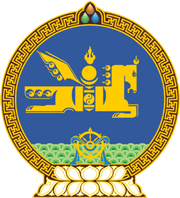 МОНГОЛ УЛСЫН ХУУЛЬ2017 оны 05 сарын 18 өдөр                                                                  Төрийн ордон, Улаанбаатар хотЭРҮҮГИЙН ХУУЛЬД ӨӨРЧЛӨЛТ    ОРУУЛАХ ТУХАЙ	1 дүгээр зүйл.2015 оны 12 дугаар сарын 03-ны өдөр баталсан Эрүүгийн хуулийн 1.10 дугаар зүйлийн 2 дахь хэсгийг доор дурдсанаар өөрчлөн найруулсугай:“2.Гэмт хэргийн хөөн хэлэлцэх хугацааг гэмт хэрэг үйлдсэн өдрөөс эхлэн анхан шатны шүүхийн шийдвэр хүчин төгөлдөр болох хүртэл тоолно. Яллагдагч, шүүгдэгч оргон зайлсан бол хөөн хэлэлцэх хугацаа тоолохыг оргон зайлсан өдрөөс зогсоож уг этгээд баригдсан, эсхүл хэргээ өөрөө илчилж ирсэн өдрөөс хөөн хэлэлцэх хугацааг сэргээн тоолно.”2 дугаар зүйл.Энэ хуулийг 2017 оны 07 дугаар сарын 01-ний өдрөөс эхлэн дагаж мөрдөнө.		МОНГОЛ УЛСЫН ИХ ХУРЛЫН ДЭД ДАРГА					Ц.НЯМДОРЖ